Сведения о пищеблоке в МКОУ СОШ № 2 им Кешокова А.П. с.п. Шалушка В    МКОУ СОШ № 2 им Кешокова А.П. с.п. Шалушка  организовано бесплатное горячее  питание для обучающихся 1 -4 классов и льготной категории обучающихся с 1-11 классов.  Платным питанием обеспечены все желающие обучающиеся, по заявлениям родителей  (законных представителей).  	Для организации питания в МКОУ СОШ № 2 им Кешокова А.П. с.п. Шалушка имеется  обеденный зал на 152 посадочных мест и зал для приготовления пищи с подсобными помещениями.Школе оснащена следующим оборудованием:  электроплиты, духовой жарочный шкаф,  парокконвектомат, холодильное оборудование, необходимый инвентарь. Имеется комната с достаточным количеством умывальников,  электросушилки, выполняются санитарные требования в условиях пандемии.  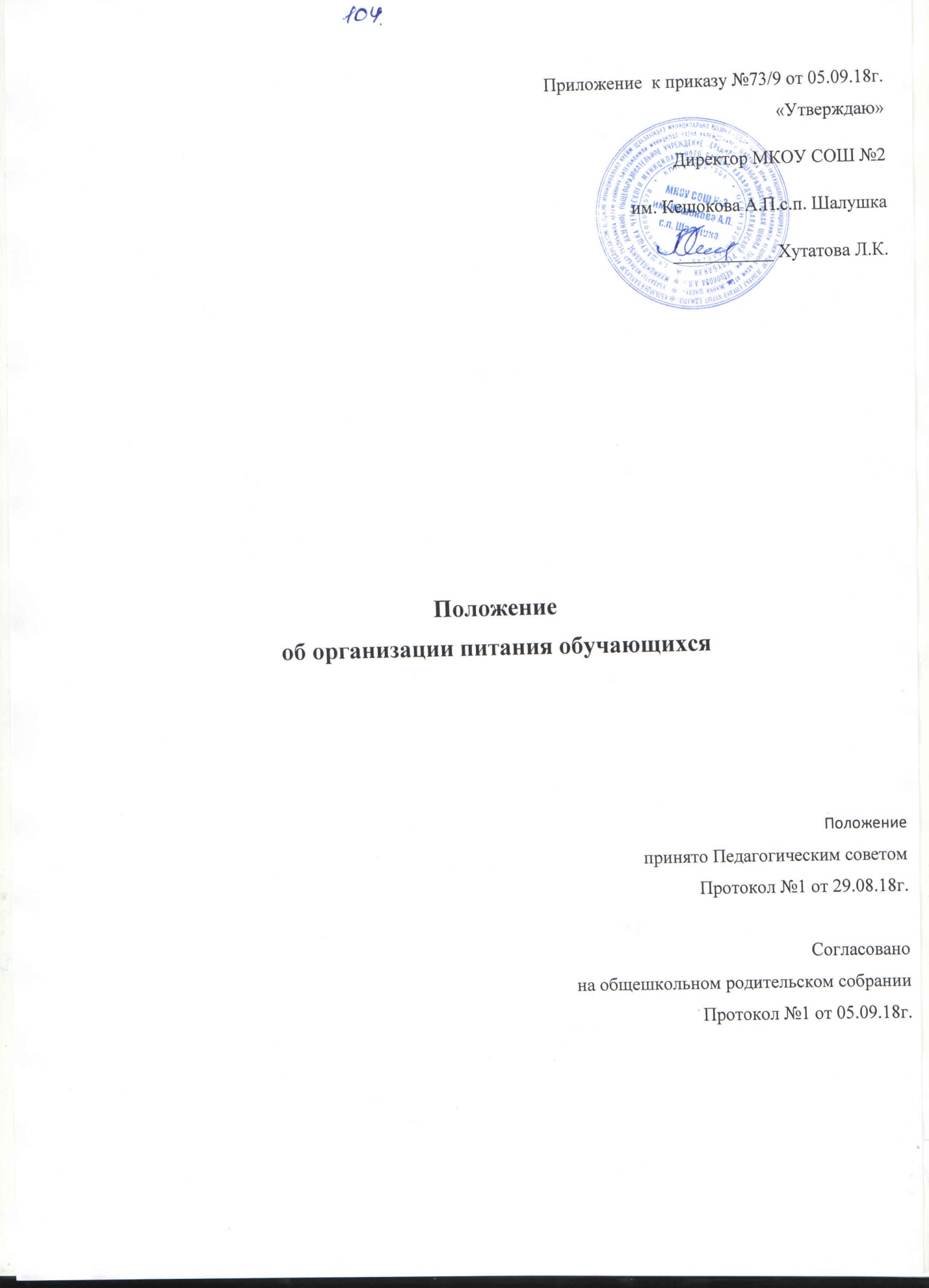 1. Общие положения.1.1. Настоящее Положение устанавливает:порядок организации рационального питания в ОУ;условия предоставления питания школьникам на бесплатной основе.1.2. Настоящее Положение разработано в соответствии с Федеральным законом «Об образовании в Российской  Федерации», Уставом общеобразовательного учреждения, постановлением  Правительства  Кабардино-Балкарской  Республики от 2 ноября 2006г  №300-ПП «О дополнительных  мерах  по обеспечению  бесплатным питанием  отдельных категорий  учащихся  государственных образовательных учреждений  Кабардино- Балкарской Республики», постановлением местной   Администрации Чегемскоо муниципального района.1.3. Настоящее Положение определяет основные организационные принципы питания учащихся.1.4. Основными задачами организации питания детей и подростков являются:- обеспечение детей и подростков питанием, соответствующим возрастным физиологическим потребностям в пищевых веществах и энергии, принципам рационального и сбалансированного питания;- гарантированное качество и безопасность питания и пищевых продуктов, используемых в питании;- предупреждение (профилактика) среди детей и подростков, инфекционных и неинфекционных заболеваний, связанных с фактором питания.2. Основные организационные принципы питания в ОУ2.1. Для учащихся ОУ предусматривается организация питания за счет бюджетных, родительских и других привлеченных средств.2.2. Учреждение обязуется обеспечить организацию бесплатного горячего питания (завтрак) и платного горячего питания (обед) для учащихся 1-4 классов, а также обязуется обеспечить бесплатным одноразовым питанием (завтрак) обучающихся, относящихся к льготной категории: дети из малообеспеченных семей, дети из семей, попавших в трудную жизненную ситуацию, из семей беженцев, дети - сироты и дети, оставшиеся без попечения родителей и бесплатным двухразовым горячем питанием (завтрак и обед) обеспечить обучающихся с ОВЗ, детей – инвалидов и детей родителей – инвалидов, согласно Постановления местной администрации Чегемского муниципального района.       Платное горячее питание организовывается на основе заключенных договоров по питанию на основании заявления родителей по желанию, в случае отказа от горячего питания родитель также пишет заявление об отказе от питания. 2.3 Питание учащихся осуществляется согласно примерным циклическим меню,  рассчитанным на две недели в соответствии с санитарными нормами.2.4 Еженедельное меню составляется старшим поваром и утверждается директором школы из фактически имеющихся продуктов и средств.3. Организация питания  в школе.3.1. При организации питания необходимо руководствоваться гигиеническими требованиями к условиям обучения школьников в различных видах современных образовательных учреждений (СанПиН 2.4.5.2409-08, раздел 2.12 - Требования к организации питания учащихся в общеобразовательных учреждениях), санитарно-эпидемиологическими требованиями к организациям общественного питания, изготовлению и оборотоспособности в них пищевых продуктов и продовольственного сырья (санитарно-эпидемиологические правила СанПиН 2.3.6.2409-01).3.2.  Поставки пищевых продуктов и продовольственного сырья (далее – продукты питания) в столовую осуществляются поставщиками, определяемыми Учредителем и школой  в устанавливаемом порядке на конкурсной основе через аукционы и прямыми договорами.3.3. Субъекты предпринимательской деятельности заключают договоры на поставку продуктов питания.3.4. Гигиенические показатели пищевой ценности продовольственного сырья и пищевых продуктов, используемых в питании детей и подростков, должны соответствовать санитарно-эпидемиологическим правилам и нормативам (СанПиН 2.3.2.2409-01 "Гигиенические требования безопасности и пищевой ценности пищевых продуктов").3.5. Для организация питания учреждение,   согласовав с Управлением Роспотребнадзора, на основе общих принципов формирования рационов питания детей и подростков ежегодно разрабатывает и утверждает примерное цикличное двухнедельное меню рационов завтраков и обедов для учащихся ОУ (в соответствии с усредненными физиологическими нормами потребления продуктов), а также примерный ассортиментный перечень буфетной продукции (далее - примерное меню и примерный перечень).3.6.На основе утвержденных  двухнедельного примерного меню и примерного перечня буфетной продукции для пищеблоков ОУ составляется ежедневные меню рационов питания, согласовывается  с руководителем ОУ.3.7. Выдача готовой продукции  разрешается только  после снятия  пробы. Ежедневно  следует оставлять   суточную пробу.3.8. В  зимне-весенний период, проводится С-витаминизация готовой пищи, в соответствии с порядком, определяемым Министерством здравоохранения за счет средств родителей и лиц их заменяющих3.9. Администрация ОУ совместно с родительскими комитетами  может организовывать диетическое питание по медицинским показаниям.3.10. В ОУ  разрешается продажа  буфетной продукции, в соответствии с законодательством. Буфетная продукция должна быть представлена широким ассортиментом бутербродов, выпечных изделий, соков, фруктов и т.п.           По желанию учителей возможна организация горячих завтраков для педагогов на таких же условиях,  как и учащихся с предоплатой полной стоимости в месяц.3.11. Часы приема пищи устанавливаются в соответствии с распорядком дня  и расписанием учебных занятий. В режиме учебного дня на завтрак и отдых предусматривается одна перемена продолжительностью 30 минут или две перемены по 20 минут. Работа буфета (при наличии) организуется в течение всего учебного дня.3.12. Отпуск учащимся питания в столовой осуществляется по классам (группам) в соответствии с графиком приема пищи, утверждаемым руководителем общеобразовательного учебного заведения по согласованию с заведующим производством столовой общеобразовательного учебного заведения.3.13. Классные руководители или учителя ОУ сопровождают учащихся в столовую и несут ответственность за отпуск питания обучающимся, согласно утвержденному списку.3.14. Администрация ОУ организует в школьной столовой дежурство учителей и учащихся.3.15. Организация питания осуществляется специально назначенными работниками согласно штатному расписанию. Их обязанности определяются должностными инструкциями и правилами внутреннего трудового распорядка.3.16.  Журналы учета питания обучающихся, в которых ежедневно фиксируются посещения столовой обучающихся,  ведут классные руководители. Журналы учета питания обучающихся, в которых ежедневно фиксируются посещения столовой обучающихся, относящихся к льготной категорией,  ведет социальный педагог.  4.  Контроль за организацией питания учащихся.4.1 Контроль за организацией питания учащихся, работой столовой и качеством приготовления пищи осуществляется органами и учреждениями Роспотребнадзора,  Управлением образования в рамках своей компетенции в соответствии с законодательством. 4.2. Производственный контроль  за организацией питания обучающихся непосредственно осуществляет Совет по питанию. 4.3. Производственный контроль за соблюдением условий организации питания в Учреждении Советом по питанию осуществляется на основании СанПиН.4.4.Совет по питанию создается ежегодно в начале учебного года.  С целью улучшения качества и безопасности питания, а также обеспечения охраны здоровья детей и усиления контроля. Совет состоит из 5 человек: председателя и 4 членов. В состав Совета включаются ответственный по питанию, медработник, председатель профкома, председатель родительского комитета и председатель Управляющего совета (или член). Председатель Совета по питанию разработать план работы Совета и подает его для утверждения. 4.5. Качество готовой пищи ежедневно проверяется с отметкой в бракеражном  журнале.4.6. Контроль за организацией   питания возлагается на администрацию общеобразовательного учреждения. Руководитель общеобразовательного учреждения несет персональную ответственность за организацию питания школьников на бесплатной основе.4.7. Руководитель общеобразовательного учреждения назначает организатора питания с определением его функциональных обязанностей или возлагает обязанности по организации питания на работника общеобразовательного учреждения.
 4.8. Организатор питания ведет ежедневный учет количества фактически полученного школьниками бесплатного питания (завтраков и обедов). Заявка на количество питающихся, ежедневно предоставляется в столовую.5. Общеобразовательное учреждение5.1. Обеспечивает соблюдение действующего законодательства РФ в сфере организации питания обучающихся;5.2. Предусматривает производственные помещения для хранения, приготовления пищи, оснащенные необходимым торгово-технологическим оборудованием (механическим, холодильным, тепловым, весоизмерительным), стеллажами, инвентарем; в случае поставки продуктов - складскими помещениями;5.3. Предусматривает помещения для приема пищи, оснащенные необходимым набором и количеством мебели;5.4. При организации питания обучающихся собственными штатами учреждения, комплектует школьную столовую квалифицированными кадрами, прошедшими медицинский осмотр и имеющими санитарно-гигиеническую подготовку;5.5. Назначает ответственных работников, осуществляющих контроль:за организацией питания (на платной и бесплатной основах);посещением и приемом пищи обучающимися в столовой, буфете; ведущих ежедневный учет питающихся; бракеражем готовой и сырой продукции; С-витаминизацией блюд; соблюдением правил торговли;санитарным состоянием пищеблока и обеденного зала; оформлением необходимой документации; своевременным прохождением медосмотра работниками пищеблока.5.6. Формирует пакет документов на предоставление бесплатного и льготного питания в соответствии с региональными и муниципальными нормативными правовыми актами, утверждает приказом списки обучающихся на получение бесплатного и льготного питания;5.7. Представляет в установленном порядке в орган управления образованием муниципального района,   необходимую информацию по организации питания обучающихся;5.8. Разрабатывает и утверждает, порядок питания обучающихся (режим работы столовой, раздаточной, буфета, график приема пищи обучающимися,  порядок оформления заявок на питание за счет бюджетных, внебюджетных, в том числе родительских средств);5.10. В случае организации питания обучающихся собственными штатами учреждения, согласовывает примерное двухнедельное меню и ассортимент пищевых продуктов для реализации в школьных буфетах с Управлением Роспотребнадзора.5.11. Ежедневно утверждает меню; 5.12. Обеспечивает прохождение медицинских профилактических осмотров работниками пищеблока при организации питания обучающихся собственными штатами учреждения;5.13. Организует совместно с родительской общественностью работу по формированию у обучающихся навыков здорового образа жизни и правильного питания, максимальному охвату обучающихся горячим питанием, в том числе с привлечением родительских средств.6.  Права и обязанности родителей (законных представителей) обучающихся.Родители (законные представители) обучающихся имеют право:подавать заявление на обеспечение своих детей бесплатным или льготным питанием в случаях, предусмотренных действующими нормативными правовыми актами (постановлением);подать заявление в случае добровольного отказа от получения бесплатного горячего питания детей, относящихся к льготной категории;вносить в установленном порядке в администрацию общеобразовательного учреждения предложения по улучшению организации питания обучающихся лично, через родительские комитеты и иные органы государственно-общественного самоуправления;знакомиться с примерным двухнедельным и ежедневным меню, ценами на готовую продукцию в школьных столовых и буфетах;принимать участие в деятельности органов государственно-общественного самоуправления по вопросам организации питания обучающихся;оказывать в добровольном порядке благотворительную помощь, с целью улучшения организации питания обучающихся, строго в соответствии с ныне действующим законодательством.Родители (законные представители) обучающихся обязаны:при представлении заявления на бесплатное (или льготное) питание ребенка, предоставить администрации все необходимые документы, предусмотренные действующими нормативными правовыми актами;своевременно предоставлять администрации достоверную информацию о праве на получение бесплатного (или льготного) питания их ребенком; своевременно сообщать классному руководителю или медицинскому работнику о болезни ребенка или его временном отсутствии в общеобразовательном учреждении,  для снятия его с бесплатного (или льготного) питания, на период его фактического отсутствия;своевременно предупреждать медицинского работника и классного руководителя об аллергических реакциях на продукты питания, которые имеются у ребенка;вести разъяснительную работу со своими детьми по привитию им навыков здорового образа жизни и правильного питания.